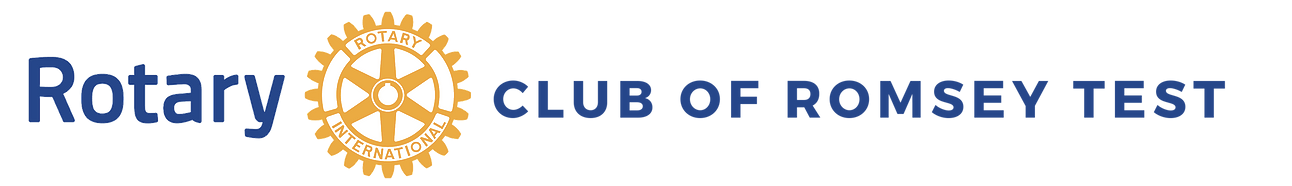 YOUNG PHOTOGRAPHER COMPETITIONIn association with Cambridge Independent, Campkins & Cambridge Camera ClubEntry Form 2022-23Entrant’s details:Full Name…………………………………………………………Age on 31 August 2022…….Address………………………………………………………………………………………………………………………………………………………………………Postcode…………………email address………………………………………………….School……………………………I have read, understood and agreed the competition details and rules and the privacy notice below.My entry consists of one photograph taken by me on the theme: ‘The Beauty of Architecture’Give the photo’s title below and write a brief sentence describing how it relates to the theme………………………………………………………………………………………………………………………………………………………………………………………………………………………………………………………………………………………………………………………Details of camera/device used…………………………………………………………………………………………………Auxiliary lens or filters used (if applicable)………………………………………………………………………………………….Has the picture been modified using editing software, e.g. Photoshop?…………………………………………………………………………………………Signed by the Entrant:………………………………………………Date………………………To be completed and signed by parent/guardian/teacherI certify that this photograph is the work solely of the named entrantSigned………………………………………………………Print Name…………………………
Relationship to Entrant…………………………………………………Phone…………………………………….email address……………………………………………………………Date……………………Please save this entry form, including the signed consent notice below, with a filename in the following format: [entrant’s name]entry.docx e.g. johnbullentry.docxYour photo file should be named in the format: [entrants name][age on 31 Aug 2022][photo title] e.g. johnbull12architecturejpeg (or jpg)Please email both as attachments to: rotaryinromsey@gmail.comEntries must be received not later than 31st December 2022Consent to use of personal dataParent/guardian of Entrants under 18 or Entrants aged 18 or over please sign below to give consent to the following:
For the named Entrant to take part and be identified in the competition. For the information on this form to be used for all stages of the competition (should the Entrant progress), and shared in accordance with the Privacy Notice with appropriate competition organisers at each stage.For Rotary, District or Club Public Relations Officers to contact the parent/guardian/entrant (where aged 18 or over) to discuss public relations opportunities.Consent to provide sponsors and third party suppliers with contact details for the purpose of prize and trophy dispatch.Parent/Guardian/Entrant (Print name):…………………………………………………………….……Signature……………………………………….……………………………        Date…………………Privacy Notice – Youth Competitions[For the purpose of this privacy notice, Rotary International in Great Britain & Ireland (Rotary GB&I) also includes Rotary clubs and districts and their members. The use of the term ‘you’, ‘your’ also means that of your child where the competition Entrant is a minor, i.e. under the age of 18 years].Members of Rotary International in Great Britain and Ireland (“we”) value the trust you put in us to process your personal information and will always be open and honest about the information we collect and how we will use it. We will never do anything with your personal information that you wouldn’t reasonably expect us to in relation to the Youth Competitions and we will always take every effort to protect your privacy. The Rotary GB&I Privacy Notice is available on our website, www.rotarygbi.org, and explains how we collect, process and share personal information. This ‘Privacy Notice – Youth Competitions’ is supplementary to the general Rotary GB&I Privacy Notice and explains in more detail how you can expect your personal information to be specifically used in relation to the Youth Competition events.How we use your personal information for Youth CompetitionsWe are collecting your personal information (and that of your child if a minor) for the organisation and administration of the youth competitions only, it will not be used for any other purpose.Club, District or Rotary Public Relations Officers may use your personal information to make contact with you to discuss public relation opportunities and will gain your specific consent at that time for the use of your information, such as photographs/interviews for newspaper articles, club or district websites etc. Where the entrant is a minor only the parent/guardian will be contacted.Providing your personal information to others for Youth CompetitionsThe personal information will only be shared with others that require it for their role/the services they provide for the organisation and administration of the youth competition events. Initially, this will be at club level competitions but should an entrant progress to district or national levels of the competition, the information will also be shared with those relevant organisers.Depending on the Youth Competition, it may be necessary to share some of your information with third parties such as providers of venue hire, catering services and external judges. Under such circumstances only the minimum amount of information for the third-party service will be provided, i.e. for caterers, only the name and allergy/special dietary requirement will be disclosed, no other information. Information submitted to the judges should only relate to information that forms part of an entry, i.e. the entrant’s name, as no other personal details would be provided.For the winners of the national finals, it may be necessary to share your address details with sponsors and third party suppliers, such as trophy providers, for the purpose of dispatching prizes and trophies.Those individuals and organisations that have access to the personal information are also bound by the Rotary GB&I Privacy Notice.Retaining and deleting your personal informationAll reasonable steps will be taken by those concerned to ensure the personal information they have access to is kept securely and will not be shared with anyone who does not have a legitimate reason to have access to it in relation to the organisation and administration of the competitions.For all youth competitions, personal information will be kept on file for 3 months after the date of the National Final for that specific competition. After this date, the information will be securely destroyed (either by shredding, incineration or deletion from electronic devices) at club, district and national level. This timeframe is necessary to allow for any disputes to be settled before the personal information is destroyed.  By signing the front of this form, you are acknowledging that you have read and agree to the Privacy Notices in respect of the use of personal information for yourself (and your child, where applicable).